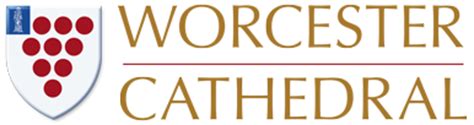 Potential RiskDescriptionWho is at riskLikelihoodSeverityRisk ScoreActions and ControlsCoronavirus enters the premisesCoronavirus is brought into the Cathedral by a student or staff member of the visiting group or by Cathedral staff or volunteers raising risk of infection for usersAll5525Anyone symptomatic is asked not to attend/enter the CathedralAll attendees to follow social distancing rules or remain in bubblesVerbal symptom check on entry to ULC/CathedralAll to use hand sanitizer or wash hands on entry to ULC/Cathedral Signage in place on entry to remind people of good practiceSeparate entrance and exit used for education groups away from general public entrance.Social distancing is not followedProvisions to help ensure social distancing is followedAll4416Signs reminding individuals of need to social distance on display on entry and throughout the ULC/CathedralEducation groups are either limited to bubbles or limited in numbers to allow for social distancing.ULC Room numbers when social distancing required:Flexible Education space – 26 Secondary Education space – 6Seminar Room – 14 Positioning of any chairs and tables for activities managed to encourage Social DistancingVerbally reminded at the start of a booking and during the booking of the need to social distanceEducation groups to follow one way system when in the CathedralEducation staff/volunteers to maintain social distancing from groups leading wherever possible.Education staff/volunteers to stay with same group as much as possible. Coronavirus transmission within the premisesDespite all efforts to restrict entry it is possible that coronavirus may enter the premises, for example through asymptomatic individuals. Procedures need to be in place to limit opportunity for infection of usersAll4520Guidance and instructions on social distancing are provided to attendees by Cathedral StaffGuidance and training is provided by Cathedral staff to volunteers to ensure they are confident with protocols.Social distancing is followed by all not in bubblesSeating arrangements allow for social distancingHand sanitizer is available on entry and throughout ULC/CathedralAttendees are reminded of need to wash hands regularly  Attendees aged 11 or over to wear a face covering in CathedralSignage in place to remind people of good practice and to follow the Catch It/Bin It/Kill It guidanceWhere possible windows/doors opened to ensure good flow of airA record of all attendees will be taken and kept for 14 days by the school/group organiser and to be shared with NHS Test and Trace if requiredAn enhanced cleaning schedule is followed for frequently touched objects such as railings/bannisters, door and window handles, taps, desk/table tops, equipment, teaching & learning aids and bathroom facilities.Transmission through contaminated itemIt is believed that coronavirus can be transmitted through handling contaminated of items or surfaces. Procedures need to be in place to limit opportunity for infection through this methodAll4520Where possible regular use doors kept openAll surfaces will be cleaned after use or left for 72 hoursChairs and tables provided by Cathedral will be cleaned after use or left for 72 hoursAny items provided by Cathedral will be cleaned after use or left for 72 hoursAny materials brought into the Cathedral by the group must be cleaned before use in the CathedralLimit sharing of resources and items as much as possible, and where sharing is required hand sanitizer is provided and use encouragedIndividual resources used for students for activities and workshops wherever possible. Transmission through toiletsToilets are most commonly shared resource and opportunities for transmission are more likelyAll5525Toilets will be cleaned at the before and after each bookingHand sanitizer available in the toiletsUsers asked to spray clean toilets after useEntrance to toilets managed to ensure that do not become overcrowdedNo public use allowed of the ULC toilets, for education groups only during their bookingAdministering first-aidClose contact between an injured party and the person administering first aid increases the risk of contaminationParties involved2510First aid for students/staff from visiting group to be administered by group assigned first aider. Visiting group responsible for PPE in such circumstances.First aid for Cathedral staff/volunteers to be administered by Cathedral Vergers. Cathedral has PPE for such instances.Symptoms develop during visitIf symptoms develop with any member of the visiting group or the education staff/volunteers during the visitAny255Symptomatic individual will leave Cathedral as soon as possible and avoid contact with any other individuals.If the individual is a child from school visit then school are responsible for ensuring their safety and return to school/homeSpace is identified in the Cathedral where symptomatic children may wait for transport if requiredAll spaces used by the individual will be cleaned thoroughly by Cathedral staff.Confirmed case of coronavirus in the CathedralIf a member of the visiting group or Cathedral staff or volunteers that came into contact with the group has a confirmed case of coronavirusAny2510Education group leader will inform Director of Education as soon as case confirmed if case is with member of education party.Director of Education will inform  Education group leader as soon as case confirmed if case is with Cathedral staff/volunteers.School are responsible to inform track and trace of contact details of their part members. Cathedral for the Cathedral staff/volunteers.All Cathedral staff/volunteers who were part of the visit to self-isolate for 14 days afte the visit.